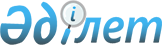 Об определении перечня должностей специалистов в области социального обеспечения и культуры, являющихся гражданскими служащими и работающих в сельской местностиПостановление акимата Курмангазинского района Атырауской области от 5 марта 2024 года № 41. Зарегистрировано в Департаменте юстиции Атырауской области 6 марта 2024 года № 5147-06
      В соответствии с пунктом 9 статьи 139 Трудового кодекса Республики Казахстан и статьей 31 Закона Республики Казахстан "О местном государственном управлении и самоуправлении в Республике Казахстан", районный акимат ПОСТАНОВЛЯЕТ:
      1. Определить перечень должностей специалистов в области социального обеспечения и культуры, являющихся гражданскими служащими и работающих в сельской местности, согласно приложению к настоящему постановлению.
      2. Признать утратившим силу постановление акимата Курмангазинского района "Об определении перечня должностей специалистов в области социального обеспечения, образования, культуры и спорта, являющихся гражданскими служащими и работающих в сельской местности" от 29 июля 2016 года № 332 (зарегистрированное в Реестре государственной регистрации нормативных правовых актов № 3594).
      3. Контроль за исполнением настоящего постановления возложить на курирующего заместителя акима района.
      4. Настоящее постановление вводится в действие по истечении десяти календарных дней после дня его первого официального опубликования. ПЕРЕЧЕНЬ должостей специалистов в области социального обеспечения и культуры, являющихся гражданскими служащими и работающих в сельской местности
      1. Должности специалистов в области социального обеспечения:
      руководитель территориального центра социального обслуживания, заместитель руководителя по социальным работам;
      специалисты: специалист по социальной работе, врачи всех специальностей, медицинская (ий) сестра (брат), диетическая сестра, психолог, дефектолог, логопед, воспитатель, учителя всех специальностей, музыкальный руководитель, инструктор по трудотерапии.
      социальный работник по уходу за престарелыми и лицами с инвалидностью.
      2. Должности специалистов в области культуры:
      руководитель государственного учреждения и государственного казенного предприятия;
      заместитель руководителя (кроме заместителя руководителя по административно-хозяйственной части);
      руководитель отдела, заведующий (руководитель) библиотеки и методическим кабинетом;
      специалисты: художественный руководитель, аккомпаниатор, концертмейстер, артисты всех наименований, библиограф, библиотекарь, редактор (основных служб), дирижер, режиссер, звукорежиссер, режиссер-постановщик, культорганизатор (основных служб), методист всех наименований (основных служб), музыкальный руководитель, хореограф, хормейстер, художники всех наименований (основных служб).
					© 2012. РГП на ПХВ «Институт законодательства и правовой информации Республики Казахстан» Министерства юстиции Республики Казахстан
				
      Аким района

А. Жангалиев
Приложение
к постановлению Акимата
Курмангазинского района
от 5 марта 2024 года № 41